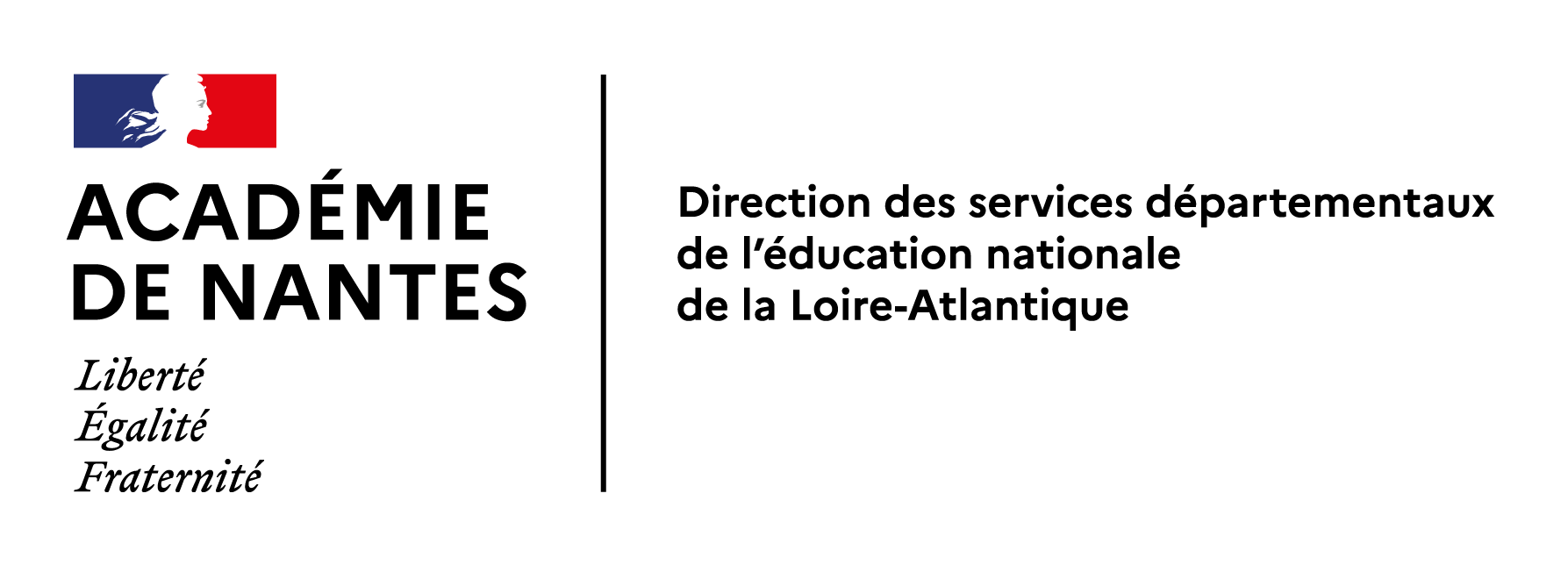 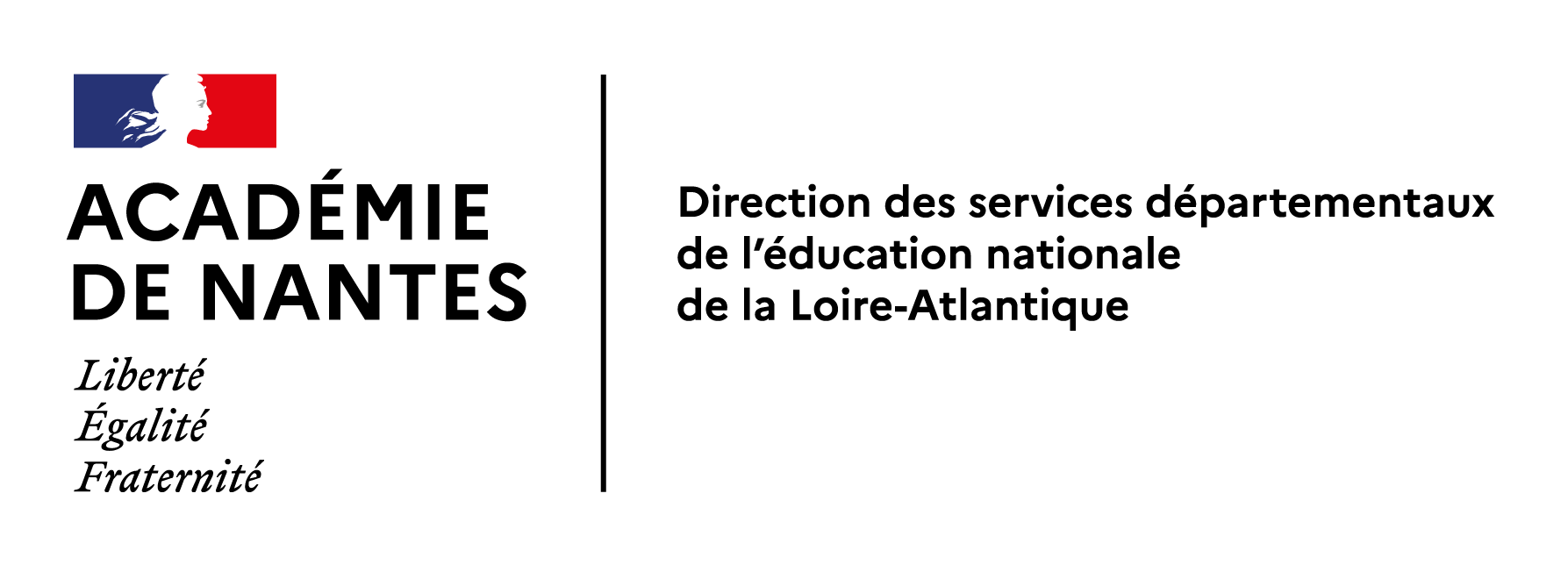 Pour mémoire, le bilan pédagogique accompagne la demande d’orientation qui comportera, par ailleurs, pour chaque élève un bilan psychologique réalisé par un psychologue scolaire ainsi qu’une évaluation sociale si la situation le justifie, sachant que celle-ci est obligatoire si une demande vers un EREA est envisagée. Bilan pédagogique réalisé par : ____________________________________________________________________ ; le _______________________                Bilan pédagogique réalisé en équipe de cycle : oui     non Visa du Directeur / Chef d’Etablissement :Nous vous engageons à compléter votre bilan pédagogique des acquis scolaires en vous appuyant sur le livret de l’évaluation de début de CE2 édité par le département du Maine et Loire, à partir des livrets d’évaluation proposés par le Ministère de l’Education Nationale.Renseignements scolaires en référence au socle commun ( BO n°17 du 23 avril 2015) Le français est-il la langue habituellement parlée par la famille1 - LES LANGAGES POUR COMMUNIQUER 1.1 - Comprendre, s’exprimer en utilisant la langue française à l’oral et à l’écrit1.1.1 - S’exprimer à l’oral  Parle peu   Parle spontanément  Prend la parole en petits groupes  Participe à un débat   Parle sans difficulté  Vocabulaire restreint   Vocabulaire élaboré  Adapte son vocabulaire à son interlocuteur1.1.2 - Comprendre des énoncés oraux Restitue une information orale1.1.3 - Lire et comprendre l’écrit Lit mot à mot  A une lecture hésitante sans compréhension  A une lecture correcte mais une compréhension trop juste  A une lecture hésitante avec compréhension   A une lecture et une compréhension correctes   Reconnaît les différents types d’écrits   Ecrit un texte répondant à une consigne     1.1.4 - Ecrire Copie un texte court sans erreurs (ou peu d'erreurs)  A une écriture lisible  Sait reproduire les sons  Ecrit une phrase cohérente  Rédige un résumé, un compte-rendu     1.1.5 - Exploiter les ressources de la langue Donne son avis et le garde, le justifie   A un discours cohérent  Tient compte de plusieurs informations  A un discours adapté à la situation  Structure un texte  Respecte la chronologie  Sait utiliser un dictionnaire  Identifie les constituants d’une phrase1.1.6 - Réfléchir sur le système linguistique Comprend l’implicite  Lecture autonome (aime lire seul-e)  Dicte à l'adulte un texte structuré  Connait et identifie la fonction des motsObservations :………………………………………………………………………………………………………………………………………………………………………….………………………………………………………………………………………………………………………………………………………………………………………………..….…………………………………………………………………………………………………………………………………………………………………………………………………….…………………………………………………………………………………………………………………………………………………………………………………………………….…………………………………………………………………………………………………………………………………………………………………………………………………….1.2 - Comprendre, s’exprimer en utilisant une langue étrangère  Lit et comprend l’écrit  Écrit et réagit à l’écrit  Écoute et comprend  S’exprime à l’oral en continu et en interactionObservations : ……………………………………………………………………………………………………………………………………………………………………….………………………………………………………………………………………………………………………………………………………………………………………………..….…………………………………………………………………………………………………………………………………………………………………………………………………….1.3 - Comprendre, s’exprimer en utilisant les langages mathématiques, scientifiques, informatiques Comprend un énoncé  Prend les données nécessaires à la résolution du problème     1.3.1 - Nombres et calcul Dénombre les entiers jusqu’à : ………..   Dénombre les décimaux   Dénombre les fractions Additionne nombres entiers sans retenue   Additionne nombres entiers avec retenue  Additionne nombres décimaux sans retenue Soustrait nombres entiers avec retenue     Additionne nombres décimaux avec retenue  Soustrait nombres entiers sans retenue  Soustrait nombres décimaux sans retenue  Soustrait nombres décimaux avec retenue  Multiplie à un chiffre  Multiplie à plusieurs chiffres  Divise  Calcule mentalement 1.3.2 - Identifier, construire des figures géométriques  Reconnaît, décrit, reproduit des figures simples  Construit des figures simples  Sait utiliser le vocabulaire  Se repère dans l’espace1.3.3 - Grandeurs et mesures  Utilise les instruments de mesure usuels   Lit l'heure sur une montre ou horloge à aiguille   Utilise correctement un emploi du temps ou calendrierObservations : …………………………………………………………………………………………………………………………………………..………………………………………………………………………………………………………………………………………………………………………………………………………………………………………………………………………………………………………………………………………………………………………………………………………………………………………1.4 - Langage des arts et du corps Intérêt pour l’activité, adresse, créativité, soin, capacité d’observation : Intérêt, latéralisation, aisance, équilibre, capacités, performances …Observations : ……………………………………………………………………………………………………………………………………………………………………….………………………………………………………………………………………………………………………………………………………………………………………………..….……………………………………………………………………………………………………………………………………………………………………………………………………2 - LES METHODES ET OUTILS POUR APPRENDRE2.1 - Organiser son travail personnel Mémorise   Présente son travail avec soin  Travaille seul  Organise son travail   Organise ses affaires2.2 - Coopérer et réaliser des projets Tire profit de ses erreurs  Travaille en groupe2.3 - Rechercher et traiter l’information et s’initier aux langages des médias Mener une tâche simple à son terme  Être capable d'une attention soutenue  S'investir dans une tâche complexe2.4 - Mobiliser des outils numériques pour apprendre, échanger, communiquer Prend des initiatives  Utilise les outils à dispositionObservations :………………………………………………………………………………………………………………………………………………………………………….………………………………………………………………………………………………………………………………………………………………………………………………..….…………………………………………………………………………………………………………………………………………………………………………………………………….3 - LA FORMATION DE LA PERSONNE ET DU CITOYEN3.1 - Maîtriser l’expression de sa sensibilité et de ses opinions, respecter celles des autres Respecte autrui  Partage et régule ses émotions  Entre facilement en relation avec ses pairs  Entre facilement en relation avec les adultes3.2 - Connaître et comprendre la règle et le droit    Respecte les règles élémentaires de la vie en collectivité  Connait les règle les notions de droit et de devoirs3.3 - Exercer son esprit critique, faire preuve de réflexion et de discernement  Accepte les différences3.4 - Faire preuve de responsabilité, respecter les règles de la vie collective, s’engager et prendre des initiativesObservations :………………………………………………………………………………………………………………………………………………………………………….………………………………………………………………………………………………………………………………………………………………………………………………..….…………………………………………………………………………………………………………………………………………………………………………………………………….…………………………………………………………………………………………………………………………………………………………………………………………………….4- LES SYSTEMES NATURELS ET LES SYSTEMES TECHNIQUES4.1 - Mener une démarche scientifique, résoudre un problème     4.2 - Concevoir des objets et systèmes techniques     4.3 - Identifier des règles et des principes de responsabilité individuelle et collective dans les domaines de la santé, de la sécurité, de l’environnementObservations : ……………………………………………………………………………………………………………………………………………………………………….………………………………………………………………………………………………………………………………………………………………………………………………..….…………………………………………………………………………………………………………………………………………………………………………………………………….…………………………………………………………………………………………………………………………………………………………………………………………………….5- LES REPRESENTATIONS DU MONDE ET L’ACTIVITE HUMAINE 5.1 - Situer et se situer dans le temps et l’espace 5.2 - Analyser et comprendre les organisations humaines et les représentations du monde 5.3 - Raisonner, imaginer, élaborer, produire   Observations : ……………………………………………………………………………………………………………………………………………………………………….………………………………………………………………………………………………………………………………………………………………………………………………..….…………………………………………………………………………………………………………………………………………………………………………………………………….…………………………………………………………………………………………………………………………………………………………………………………………………….Autres éléments BILAN PEDAGOGIQUE2022 - 2023Nom de l’élève : 	Prénom :	Né(e) le :	     /       /    	 Fille                GarçonNom de l’école / collège :	Ville :	Classe de l’élève :SDEIIEN ASH 1 02 51 81 69 43 ce.0440427a@ac-nantes.fr   coordo.cdo44@ac-nantes.frBILAN PEDAGOGIQUE2022 - 2023Nom de l’élève : 	Prénom :	Né(e) le :	     /       /    	 Fille                GarçonNom de l’école / collège :	Ville :	Classe de l’élève :PARCOURS SCOLAIREPARCOURS SCOLAIREPARCOURS SCOLAIREPARCOURS SCOLAIREMaternelle / Elémentaire / CollègeMaternelle / Elémentaire / CollègeMaternelle / Elémentaire / CollègeMaternelle / Elémentaire / CollègeAnnée scolaireClasseÉtablissementDispositifs d’aides mobilisés Aides extérieures2014-20152015-20162016-20172017-20182018-20192019-20202020-20212021-2022Evaluation début de CE2Evaluation début de CE2Evaluation début de CE2Evaluation début de CE2Date de passationFrançaisMathématiques% Global% GlobalObservations complémentairesObservations complémentairesAnalyse de l’évolution de l’élève portant au moins sur les deux dernières années, notamment au regard des réponses déjà mises en œuvreEléments d’analyse relatifs aux aides mises en place (RASED, prises en charge extérieures…)Goûts et centres d’intérêt de l’élève, relation à ses pairs, relation à l’adulte …Attestations(dont le « savoir nager »)Attestations(dont le « savoir nager »)Relations entre l’école et la familleBilan et projet envisagé pour l’élève